夏邑县歧河乡展览和讲座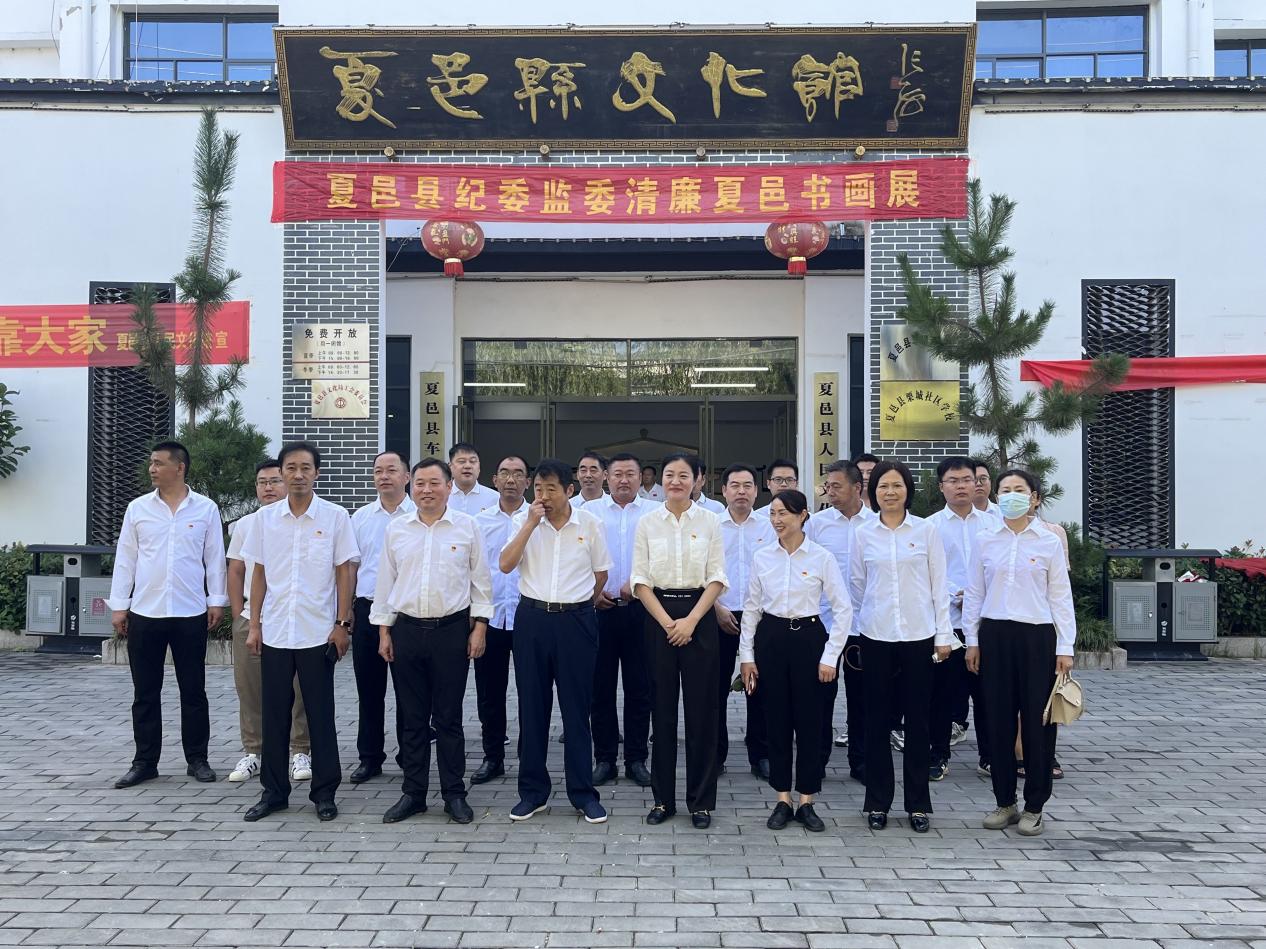 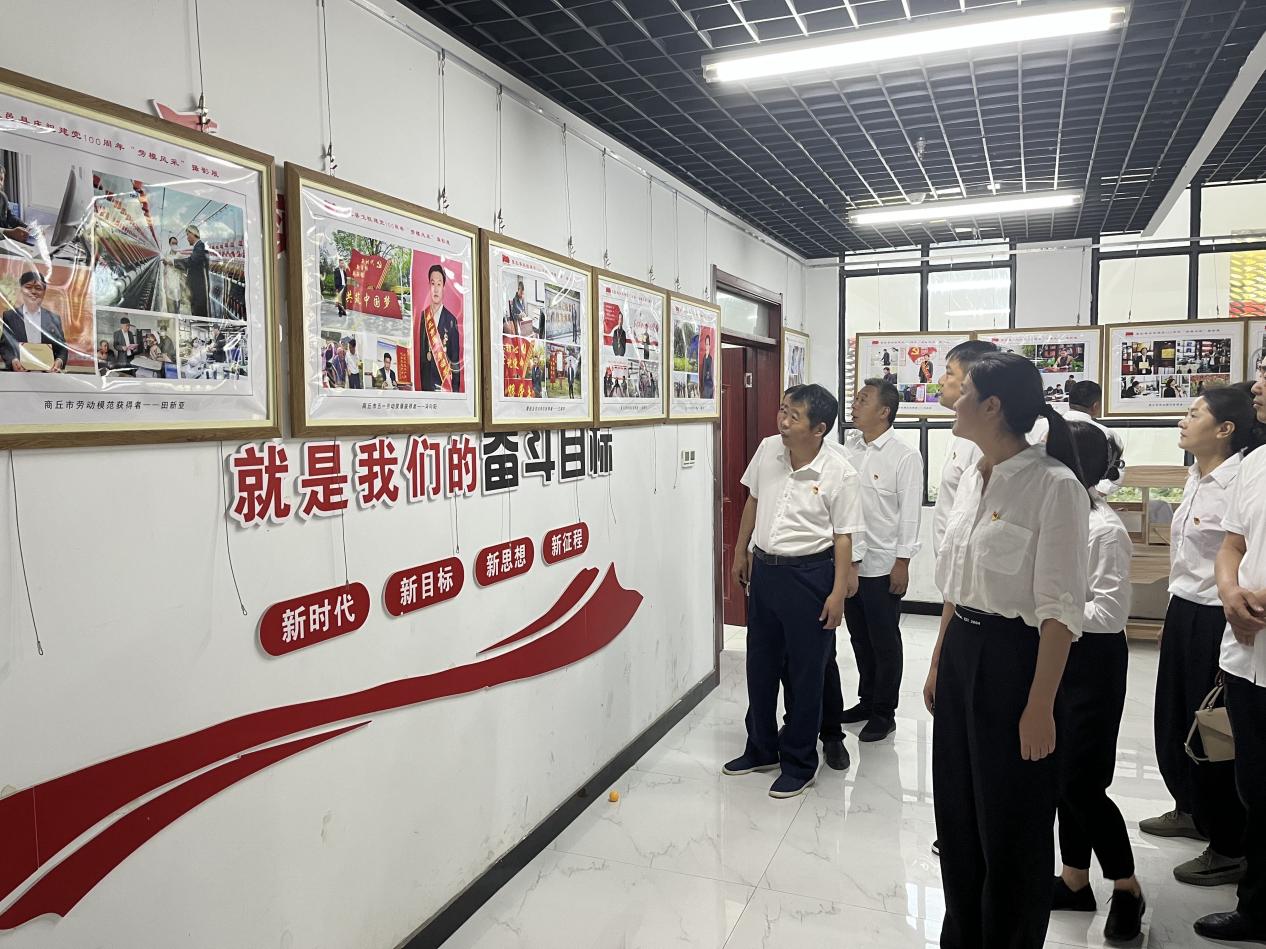 